Inga Šutkienė, Akmenės rajono jaunimo ir suaugusiųjų švietimo centro tikybos mokytoja.,,Pabūkime kartu šviesoje“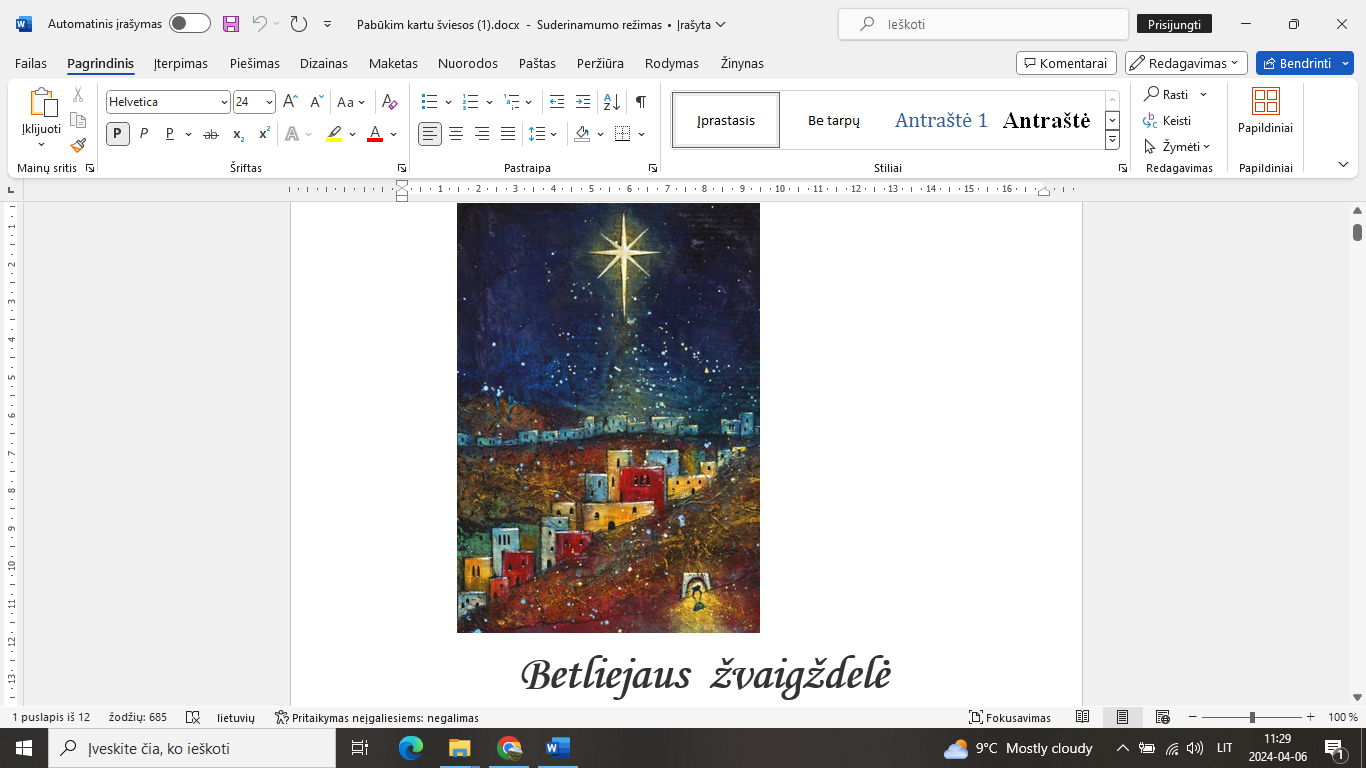 